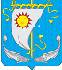 СОВЕТ ДЕПУТАТОВ МУНИЦИПАЛЬНОГО ОБРАЗОВАНИЯ«АНДЕГСКИЙ СЕЛЬСОВЕТ»НЕНЕЦКОГО АВТОНОМНОГО ОКРУГА Шестое заседание  6- го созываРЕШЕНИЕ от 13 апреля   2018  года  № 4  Об утверждении Порядка ведения перечня видов муниципального контроля и органов местного самоуправления муниципального образования  «Андегский сельсовет» Ненецкого автономного округа»,  уполномоченных на их осуществление В соответствии со статьей 14 Федерального  закона от 06.10.2003 N 131-ФЗ "Об общих принципах организации местного самоуправления в Российской Федерации",  частью 2 статьи 6 Федерального закона от 26 декабря 2008 года N 294-ФЗ "О защите прав юридических лиц и индивидуальных предпринимателей при осуществлении государственного контроля (надзора) и муниципального контроля", статьей 7.2. Устава муниципального образования «Андегский сельсовет» Ненецкого автономного округа, Совет депутатов МО «Андегский сельсовет» НАО РЕШИЛ:1. Утвердить прилагаемый Порядок ведения перечня видов муниципального контроля и органов местного самоуправления муниципального образования «Андегский сельсовет» Ненецкого автономного округа», уполномоченных на их осуществление. Настоящее Решение вступает в силу после его официального опубликования (обнародования).Контроль за выполнением решения возложить на главу муниципального образования «Андегский сельсовет» Ненецкого автономного округа.Глава МО «Андегский сельсовет» НАО:			         Абакумова В.Ф.Приложениек  Решению Совета депутатов                                                                                                                          МО «Андегский сельсовет» НАО                                                                                                                    от 13.04. 2018  №  4Порядок ведения перечня видов муниципального контроля и органов местного самоуправления муниципального образования «Андегский сельсовет» Ненецкого автономного округа», уполномоченных на их осуществление 1. Общие положения1.1. Порядок ведения перечня видов муниципального контроля и органов местного самоуправления муниципального образования «Андегский сельсовет» Ненецкого автономного округа», уполномоченных на их осуществление (далее - Порядок) разработан в соответствии  статьи 14 Федерального закона от 06.10.2003 N 131-ФЗ "Об общих принципах организации местного самоуправления в Российской Федерации", с частью 2 статьи 6 Федерального закона от 26.12.2008 N 294-ФЗ "О защите прав юридических лиц и индивидуальных предпринимателей при осуществлении государственного контроля (надзора) и муниципального контроля", Уставом муниципального образования «Андегский сельсовет» Ненецкого автономного округа».1.2. Настоящий Порядок разработан в целях обеспечения соблюдения прав юридических лиц и индивидуальных предпринимателей при осуществлении муниципального контроля на территории муниципального образования «Андегский сельсовет» Ненецкого автономного округа, обеспечения доступности и прозрачности сведений об осуществлении видов муниципального контроля органами местного самоуправления муниципального образования «Андегский сельсовет» Ненецкого автономного округа, уполномоченными на их осуществление.2. Порядок формирования  Перечня видов контроля2.1. Ведение Перечня видов контроля осуществляется уполномоченным структурным подразделением  или должностным лицом Администрации муниципального образования (далее - уполномоченный орган), который определяется нормативным правовым актом Администрации муниципального образования.2.2. В Перечень видов контроля включаются  систематизированные сведения:- наименование вида муниципального контроля, осуществляемого на территории муниципального образования «Андегский сельсовет» Ненецкого автономного округа;- наименование органа Администрации муниципального образования, уполномоченного на осуществление соответствующего вида муниципального контроля;- наименование и реквизиты нормативного правового акта, устанавливающего полномочия органа Администрации муниципального образования по осуществлению соответствующего вида муниципального контроля.3. Порядок ведения и опубликования Перечня     Перечень ведется по форме согласно приложению к настоящему Порядке и содержит следующую информацию: 							  - наименование вида  муниципального контроля, осуществляемого органами местного самоуправления  МО «Андегский сельсовет» НАО.			  -  норма правового акта, которым предусмотрено осуществление муниципального контроля (пункт, статья, часть);								  -   уполномоченный орган (должностное лицо), осуществляемый муниципальный контроль;											  -   наименование административного регламента осуществления муниципального контроля с указанием реквизитов нормативного правового акта;			     Ведение Перечня включает в себя следующие процедуры:				  -    на основе требований законодательства РФ и иных нормативных правовых актов включение в Перечень новых видов муниципального контроля;		  -     внесение изменений в сведения, содержащиеся в Перечне;			  -     исключение сведений из Перечня;    В случае изменений сведений, указанных в пункте 3.1 настоящего Порядка, уполномоченное  структурное  подразделение или должностное лицо Администрации в течение  пятнадцати рабочих дней обеспечивает актуализацию Перечня.    Уполномоченное структурное подразделение или должностное лицо Администрации обеспечивает доступность сведений, содержащихся в Перечне, путём его размещения на официальном сайте Администрации в информационно-телекоммуникационной сети Интернет.							  В случае внесения в Перечень изменений его актуальная редакция подлежит размещению на официальном сайте Администрации в информационно-телекоммуникационной сети Интернет в течение трёх рабочих дней со дня внесения соответствующих изменений.Приложениек  Порядку ведения перечня видов                                                                                   муниципального контроля  и органов местного самоуправления                                                           МО «Андегский сельсовет» Ненецкого автономного округа»,                                         уполномоченных на их осуществление Перечень                                                                                                                                         видов муниципального контроля и органов местного самоуправления муниципального образования «Андегский сельсовет» Ненецкого автономного округа», уполномоченных на их осуществление№Наименование вида муниципального контроля, осуществляемого органами местного самоуправления МО «Андегский сельсовет»  НАОНорма правового акта, которым предусмотрено осуществление муниципального контроля (пункт, часть, статья)Уполномоченный орган (должностное лицо) администрации, осуществляющий муниципальный контрольНаименование административного регламента осуществления муниципального контроля с указанием реквизитов НПА1